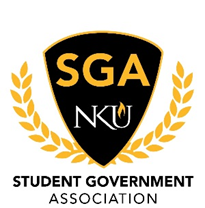 February 26th, 2018MinutesCall to orderPresident Sami Dada called to order the regular meeting of the NKU Student Government Association at 3:32 p.m. on February 26th, 2018 in Governance Room (SU 104).Roll callSecretary of Administration Ethan Losier conducted a roll call. Executive Team Present: Sami Dada, Hannah Edelen, Taylor Gagne, Ethan LosierExecutive Members Absent: Executive Members Excused: Erica Bluford and Carter VaughnSenators Present: Titilayo Akakpo, Kolawole Akinrele, Roberto Amazendes, Iain Applebee, Chinedu Asinugo, Gillermo Benitez Ramirez, Evan Berkemeyer, Ethan Craig, Paula Marie Gagne, Madison Jones, Madison Juarez, Jarrett Lopez, Brenda Moran, Adja Ndoye, Onyi Okorie, Travis Roy, Nahawa Sesay, Jachelle Sologuren, Allison Vesgas, Alexandria Voland, Noel Waltz, and Adam ZarnowskiSenators Absent: , Janiah MillerSenators Excused: Rebecca Ammerman, Jake Anderson, Mick Nelson, Shelby Sanford and Lindsay WrightJustices Present: Christian Dichoso, Haley Madden, Hunter Poindexter and Tsion TafariJustices Absent: Justices Excused: Guests Present: Arnie Slaughter, Andy MeeksPledge of AllegianceReading of MinutesPresident Sami Dada brought up last meeting’s minutes to be read. Edits were made per motions. They were approvedOpen SessionArnie Slaughter presented on housing fee increases and the university housing development plan.Andy Meeks presented on the dining plan future as well as parking cost increases. Executive Board ReportsSecretary of Public Relations, Hannah EdelenNKUnity 5-7 pm on February 28thNeed to distribute flyersSecretary of Student Involvement, Carter VaughnSecretary of Administration, Ethan LosierWebsite updayesVice President, Erica BlufordBook Grants open FridayAnn Braden Scholarship is soonPresident, Sami DadaEnjoy Spring BreakCommittee ReportsStudent Rights Committee, Jachelle SologurenBrief Committee meetingsUniversity Improvements Committee, Evan BerkemeyerDay of ServiceAcademic Affairs Committee, Janiah MillerSuper Priority RegistrationEx-Officio ReportsChief of Staff, Taylor GagneGo to Greek SingChief Justice, Hunter PoindexterRules meeting March 21st.Advisors ReportsHead Advisor, Sarah Aikman There is a bus to the Horizon League TourneyAdvisor, Bob AlstonAdvisor, Dannie MooreLiaison ReportsAssociation of Campus ResidentsThe Northerner Liaison, Blake GirlinghouseAthletics Liaison, Aaron LukenWant students and alumni at HL TourneySeason Champ in Mens BasketballMen and Women play saturdayOld BusinessResolution was tabled by a motion from Senator Waltz and a second by Senator Zarnowski. None opposed.New BusinessMotion for executive session made by Senator Waltz and seconded by Senator Zarnowski. No actions were taken based upon the conversation in executive session. AnnouncementsISU meeting todayInternational Women’s daySpring BreakAdjournmentSecretary Losier would like to entertain a motion to adjourn. Senator Gagne sub moves and has a second from Senator Anderson. Vote taken, none were opposed. Meeting is adjourned at 5:16 pm.________________________________________________________________________Minutes compiled by:  Secretary of Administration Ethan Losier